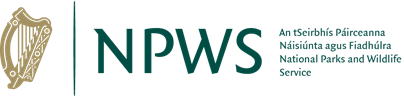 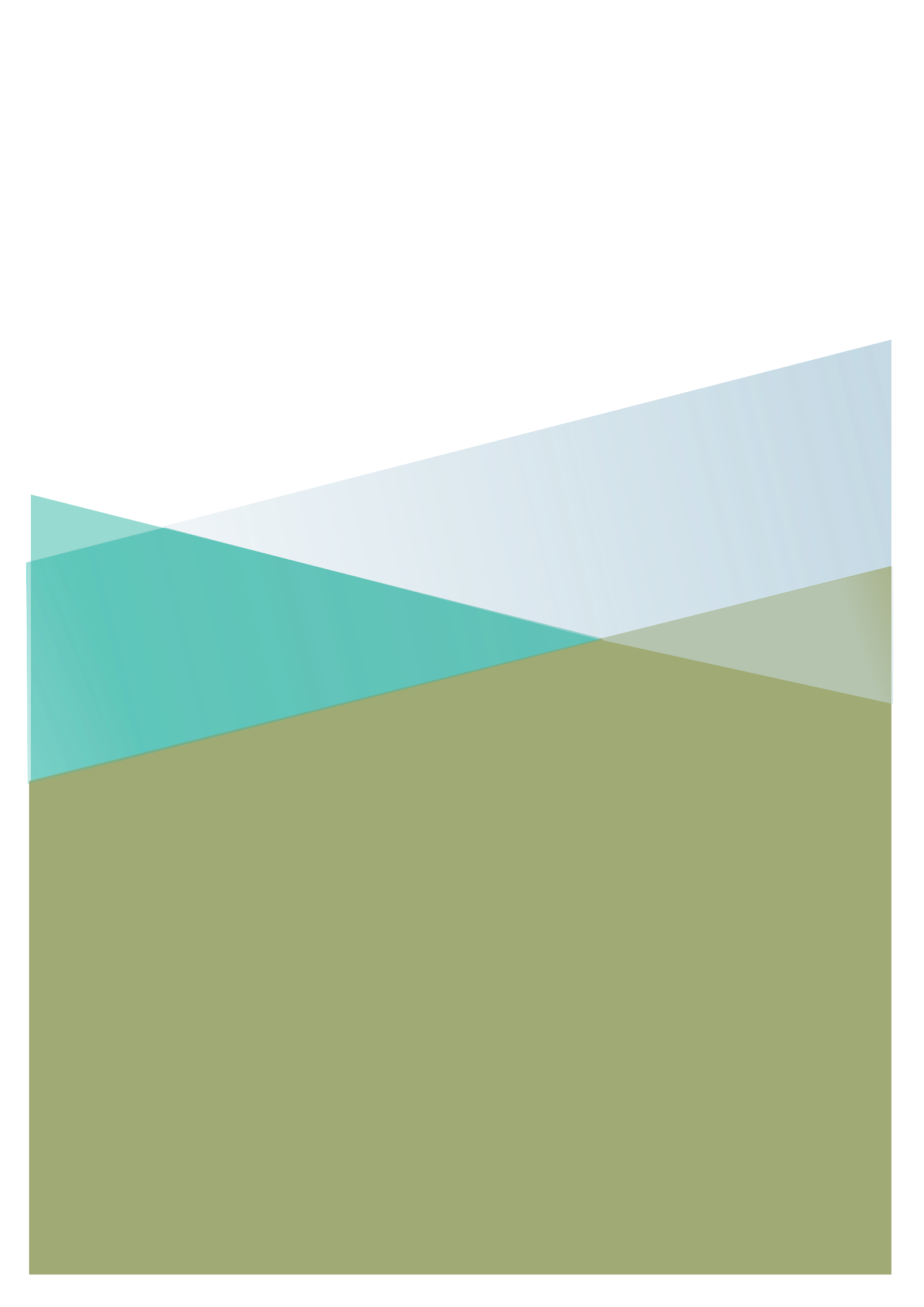 This application to be completed by all applicants.Please use legible BLOCK LETTERS and answer ALL questions.To avoid unnecessary delay in processing your application, please ensure that you have fully completed this form and that you have included a current email address.
Please return your completed forms by email or post: Email:	wildlifelicence@npws.gov.ie Post: 		Wildlife Licensing UnitNational Parks and Wildlife Service             Department of Housing, Local Government and Heritage 90 King North Street SmithfieldDublin 7, D07 N7CV









Privacy StatementPlease note that under Data Protection legislation Department staff may only discuss licence applications with the applicant, and not with any third party. See Privacy Statement at www.npws.ie/licences npws.ie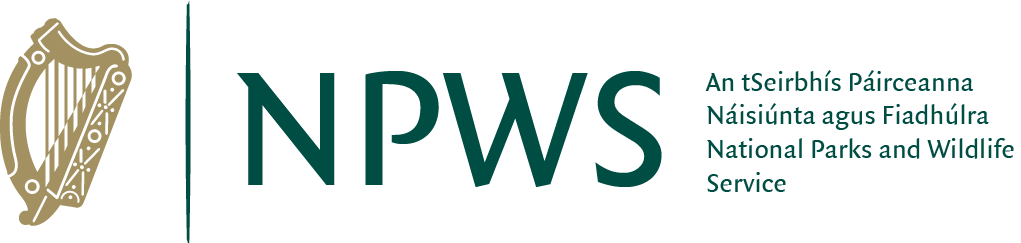 Personal Details Personal Details Full Name: ________________________________________________________Full Name: ________________________________________________________Current Licence NumberAddress Line 1Address Line 2CountyEircodeDaytime Phone No.EmailTo ADD a bird to your licence To ADD a bird to your licence To ADD a bird to your licence To ADD a bird to your licence To ADD a bird to your licence Please provide full name, address and phone number of proposed bird provider. If the bird has no ring/identification number, please state this in the space provided.Please provide full name, address and phone number of proposed bird provider. If the bird has no ring/identification number, please state this in the space provided.Please provide full name, address and phone number of proposed bird provider. If the bird has no ring/identification number, please state this in the space provided.Please provide full name, address and phone number of proposed bird provider. If the bird has no ring/identification number, please state this in the space provided.Please provide full name, address and phone number of proposed bird provider. If the bird has no ring/identification number, please state this in the space provided.SpeciesAgeSexDetails of Proposed Provider of BirdRing Number & Microchip DetailsPart 3. To REMOVE a bird from your licence Part 3. To REMOVE a bird from your licence Part 3. To REMOVE a bird from your licence Part 3. To REMOVE a bird from your licence Part 3. To REMOVE a bird from your licence If the bird has no ring/identification number, please state this in the space provided.If the bird has no ring/identification number, please state this in the space provided.If the bird has no ring/identification number, please state this in the space provided.If the bird has no ring/identification number, please state this in the space provided.If the bird has no ring/identification number, please state this in the space provided.SpeciesAgeSexRing Number & Microchip DetailsReason for Removal from LicencePart 4. DeclarationI declare that all of the foregoing particulars are, to the best of my knowledge and belief, true and correct. Signature Of Applicant:_______________________ Date: ___ / ___ / ______    Any person who, for the purposes of obtaining a licence under the Wildlife Acts 1976 to 2018 makes any statement or gives information which they know to be false shall be guilty of an offence. Penalties, on conviction include fines and forfeiture of firearms.